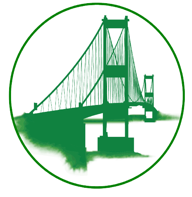 UK Certification - Appeals ApplicationUnit 5 Westover Trading EstateLangport, Somerset, TA10 9RBPhone: 01458 252757   Email: info@ukcertification.co.uk                                           UK Certification - Appeals ApplicationUnit 5 Westover Trading EstateLangport, Somerset, TA10 9RBPhone: 01458 252757   Email: info@ukcertification.co.uk                                           UK Certification - Appeals ApplicationUnit 5 Westover Trading EstateLangport, Somerset, TA10 9RBPhone: 01458 252757   Email: info@ukcertification.co.uk                                           UK Certification - Appeals ApplicationUnit 5 Westover Trading EstateLangport, Somerset, TA10 9RBPhone: 01458 252757   Email: info@ukcertification.co.uk                                           Please use this report to submit an appeal, whether on behalf of a Learner or Approved Centre. Anyone making an appeal should read the UK Certification Appeals Policy. Email the complete report to:  info@ukcertification.co.ukPlease use this report to submit an appeal, whether on behalf of a Learner or Approved Centre. Anyone making an appeal should read the UK Certification Appeals Policy. Email the complete report to:  info@ukcertification.co.ukPlease use this report to submit an appeal, whether on behalf of a Learner or Approved Centre. Anyone making an appeal should read the UK Certification Appeals Policy. Email the complete report to:  info@ukcertification.co.ukPlease use this report to submit an appeal, whether on behalf of a Learner or Approved Centre. Anyone making an appeal should read the UK Certification Appeals Policy. Email the complete report to:  info@ukcertification.co.ukNameAddress Line 1Address Line 2Address Line 3Post CodeEmail AddressContact Telephone NumberPreferred Contact MethodTelephoneEmailPostalName of the Approved Centre attended that you are making an Appeal about (If Applicable)Which Qualification, Course or Assessment is the Appeal basedPlease detail reasons for Appeal 